SØKNAD OM BIDRAG FRA WRANKlubb:                                                    Søker om bidrag til:                                                                                                                                           Budsjett:Navn:                                                              Adresse:                                                          Postnr/sted:                                                     Bankkontonr:                                                  E-mail:                                                             Søknad sendes til postmaster@wran.noKriterier for bidrag fra WRAN:Klubben må være tilknyttet WRANSøknad om hjelp til dekning av underskudd ved arrangering av stevner:

Søknaden skal sendes inn senest 10 dager etter at stevnet er avholdt.	Det skal legges ved et budsjett hvor følgende utgiftsposter skal være med:
AnleggsleieDommer og ringsteward kostnaderRosetterStartavgifterEvnt. øvrige utgifterDet faktisk økonomiske resultatet skal redevises etter stevnet.	Klubben skal, ved oppfordring, kunne fremvise kvitteringer på alle utgifter 	vedrørende stevnet.Søknad om hjelp til arrangering av treninger/clinics:

Det skal vedlegges budsjett for treningen/clinicen som minimum skal inkludere følgende:
AnleggsleieInstruktør kostnaderDeltageravgifterAndre nødvendige utgifterHjelp til utgifter for medlemmer som vil starte på WRAN-stevne:
	Medlemmenes klubber må sende inn søknaden så snart som mulig etter 	at 	påmeldingsfristen til stevnet har gått ut.Begrunnelse for søkndag om hjelp til utgifter for medlemmerTransportutgifterOvernattingOppstallingEventuelt andre aktuelle utgifter ifm. med stevnestartSøknad om bidrag fra WRAN til andre formål:	Medlemsklubbene står fritt til å søke om bidrag til andre formål også. Husk at  	det skal legges ved en god begrunnelse og budsjett dersom dette er aktuelt.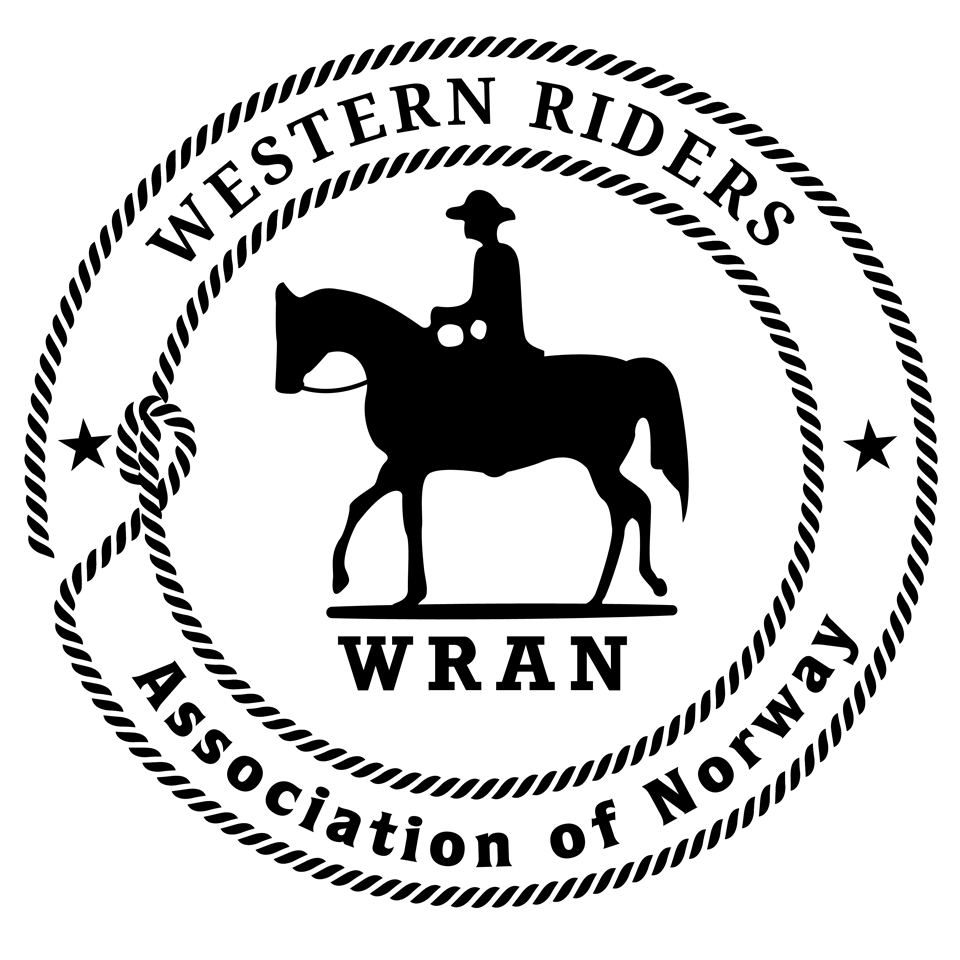 WRAN har satt et tak på NOK 2000,- pr klubb pr år og søknad om støtte sendes til postmaster@wran.no